Community Instructions – Systems Strengthening for ECE CommunityTo Log In or Create an Account:Go to Home - Early Childhood Development Action Network (connectedcommunity.org)Create an account, or log in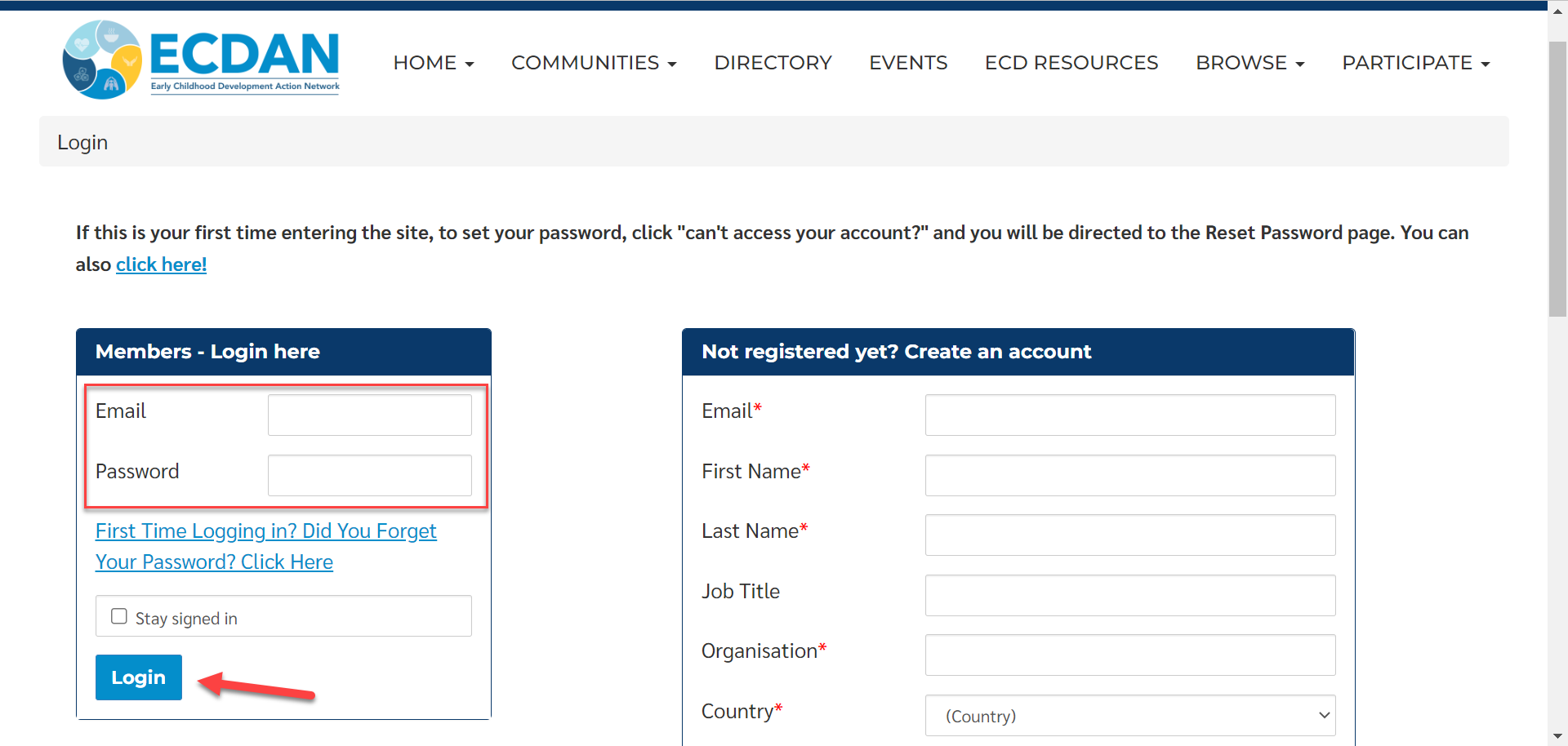 To Visit the CommunityClick Communities > All Communities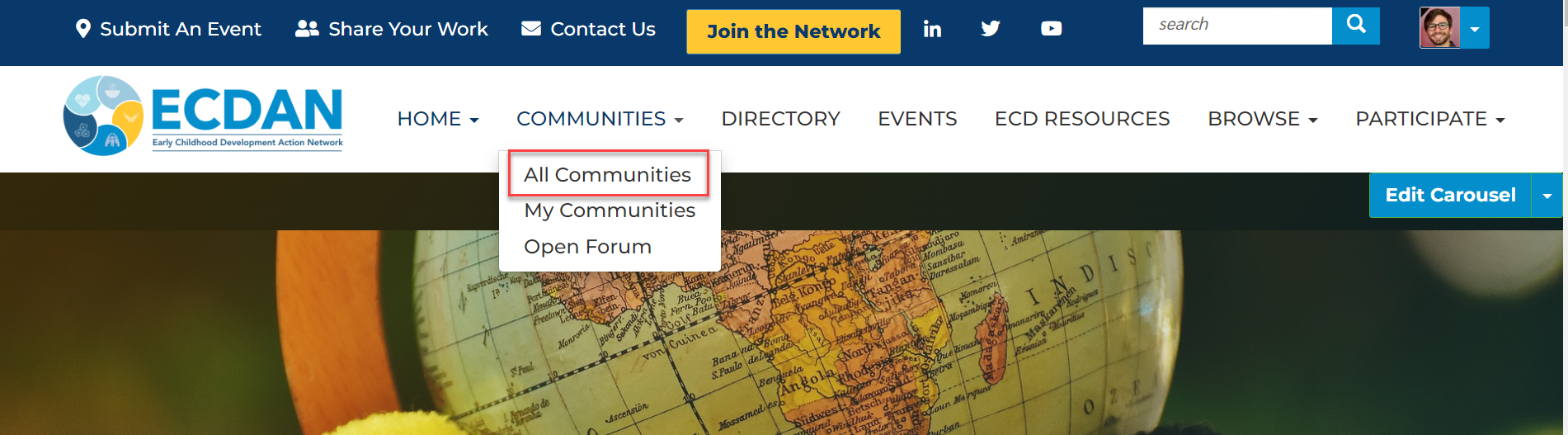 Select Systems Strengthening for ECE Community > Join Community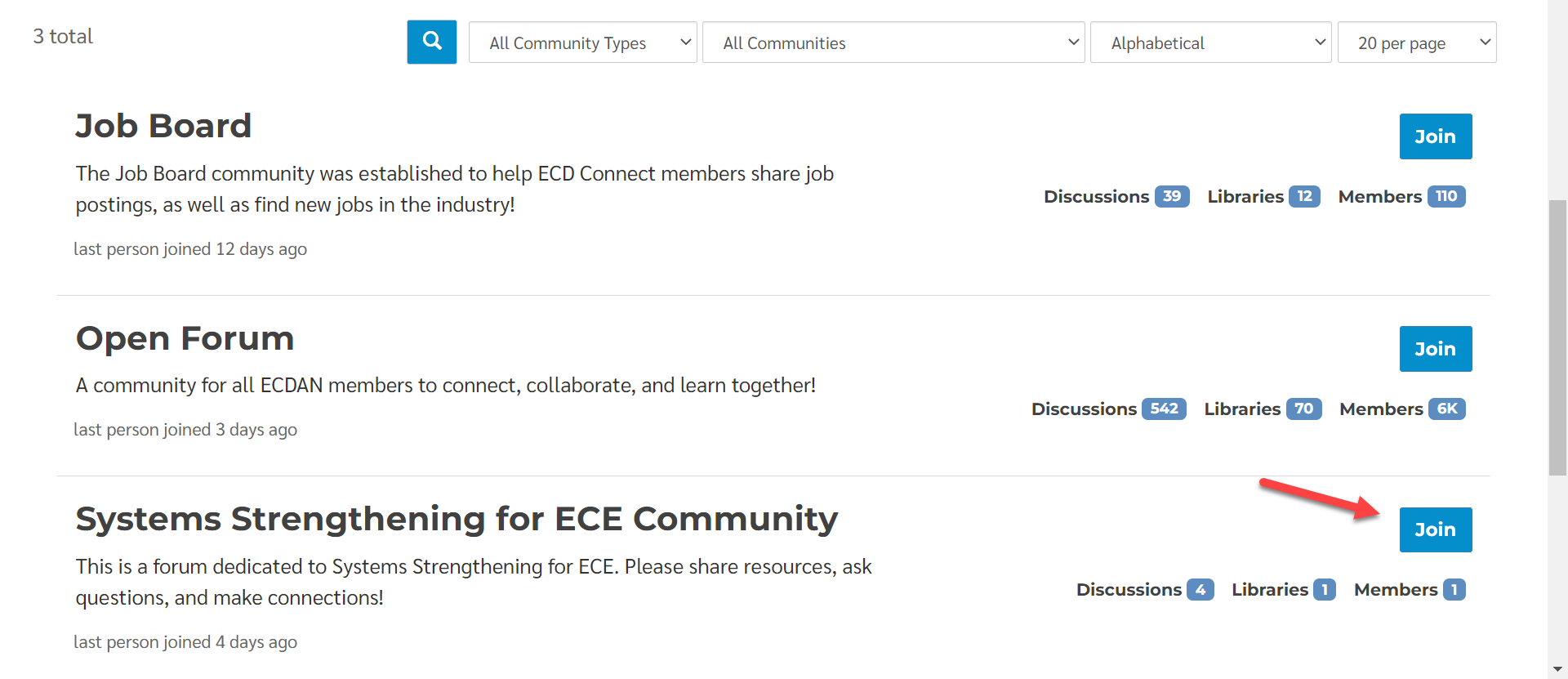 Select your digest (community notification) settingsReal Time – Receive an email update every time there is new activity in the communityDaily Digest – Receive a daily update of all the activity in the community (best option)No Email – You will not receive notifications from the community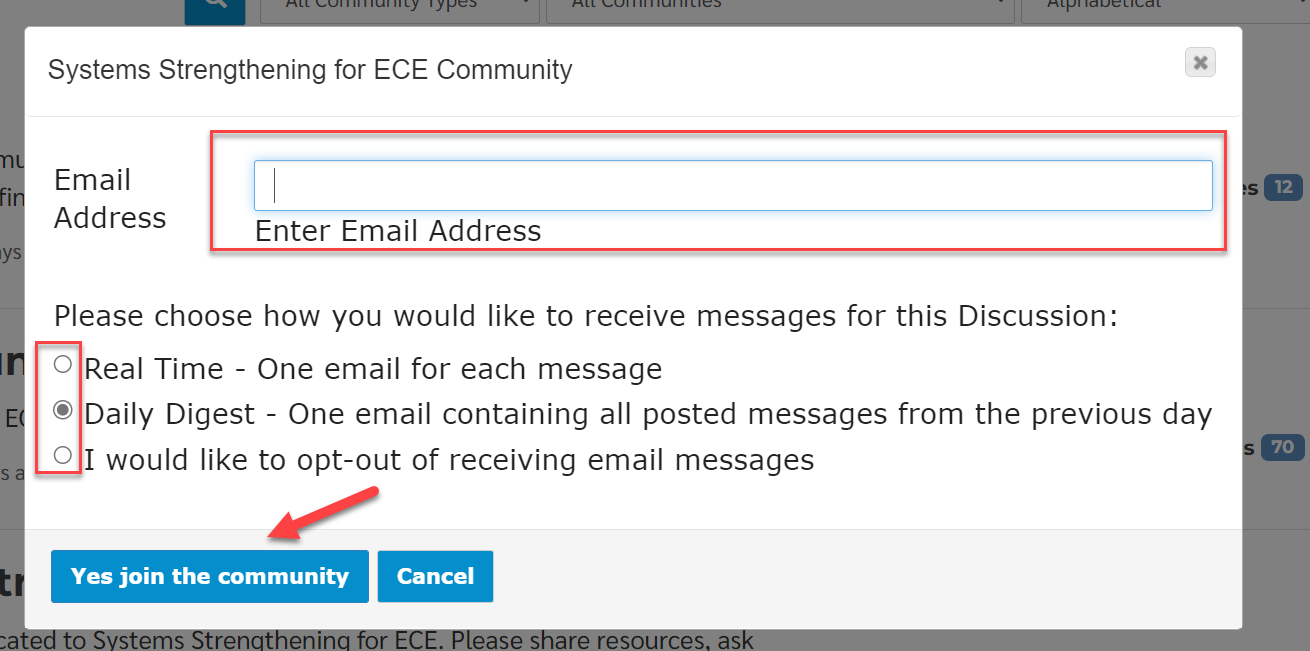 To Engage in the CommunityAdd a comment by selecting “Reply” and “Post”Start a new discussion by clicking “Add”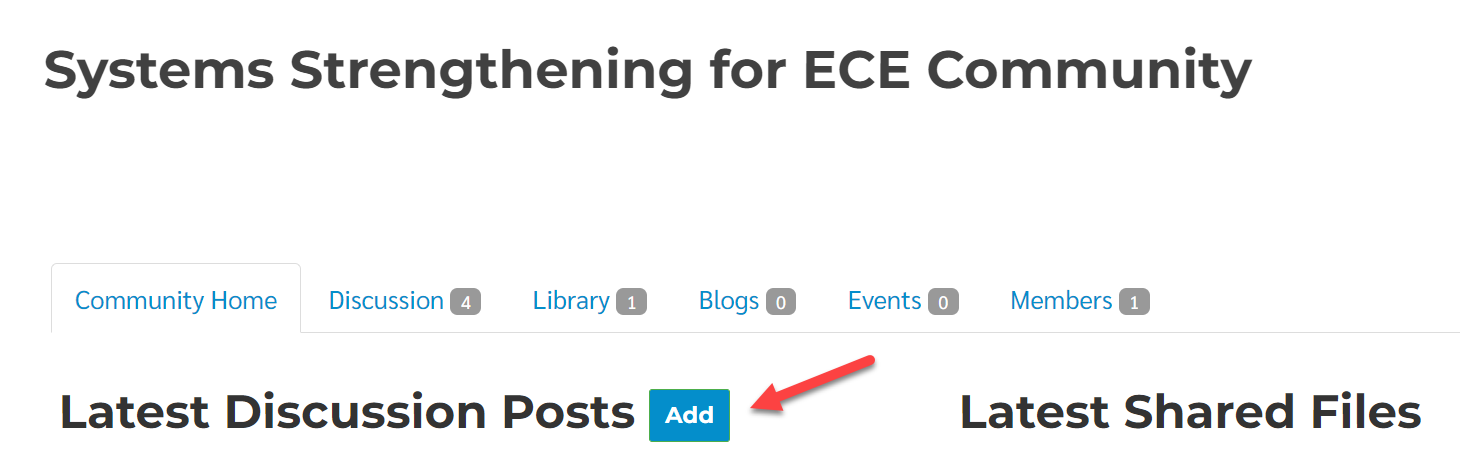 Share a document by clicking “Add Attachment,” then drag-and-drop a document in the box.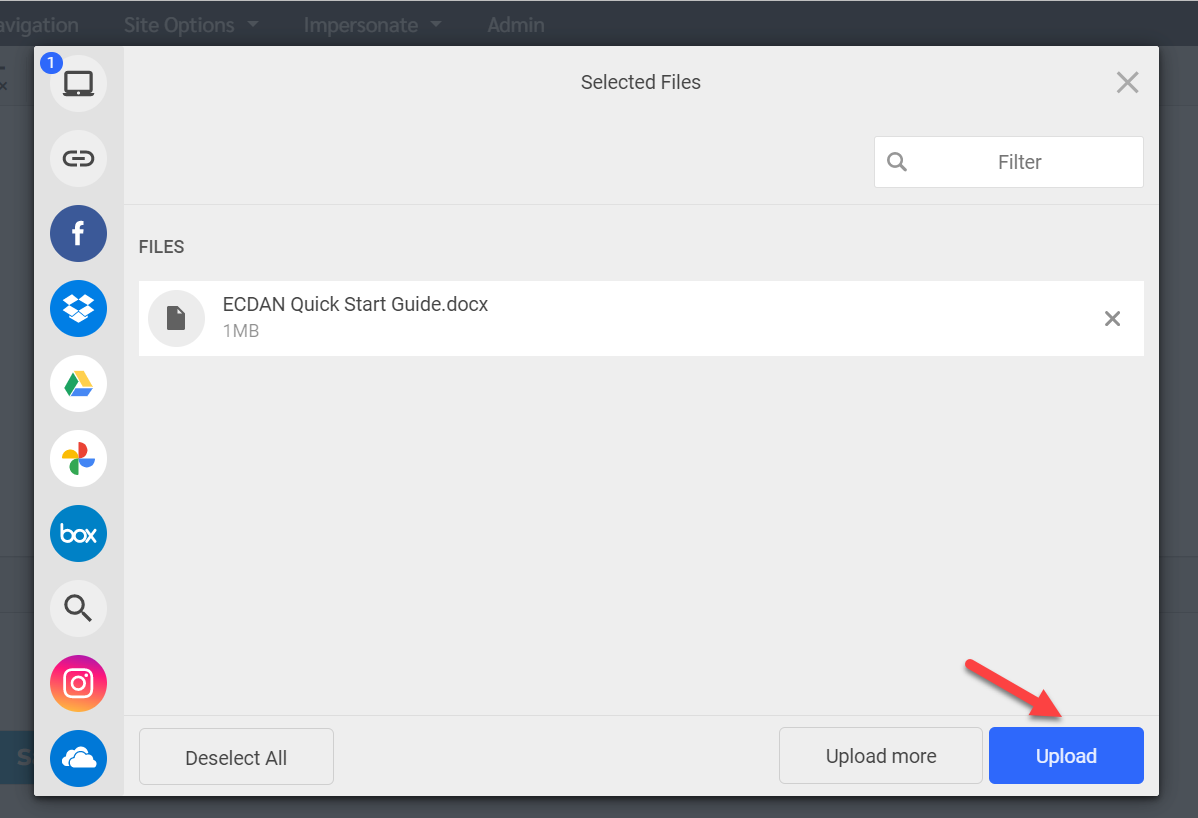 Select “Upload” and “Post”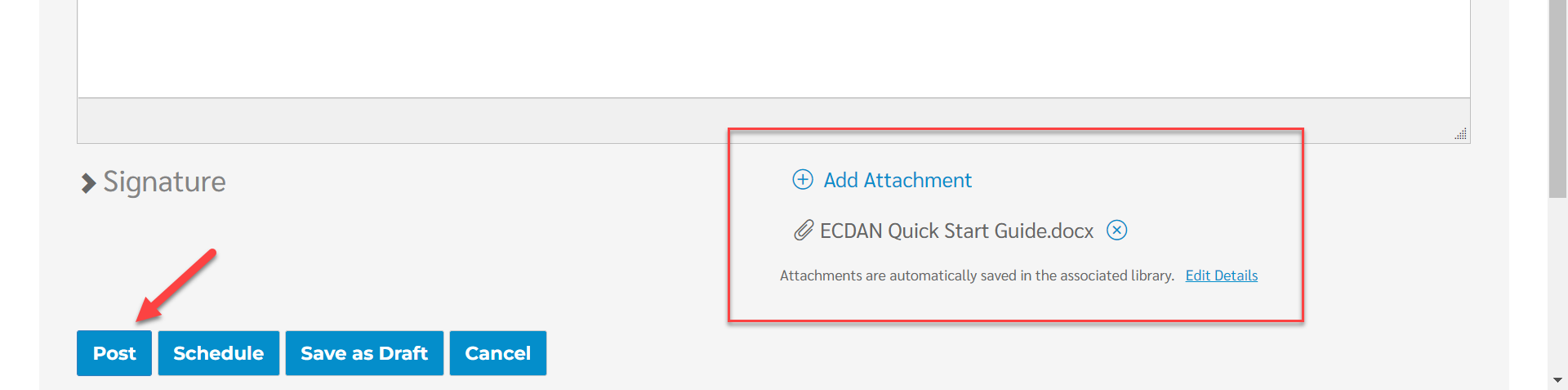 To Update Community NotificationsUpdate Community Notification in your Profile by selecting “My Account” and “Community Notifications”